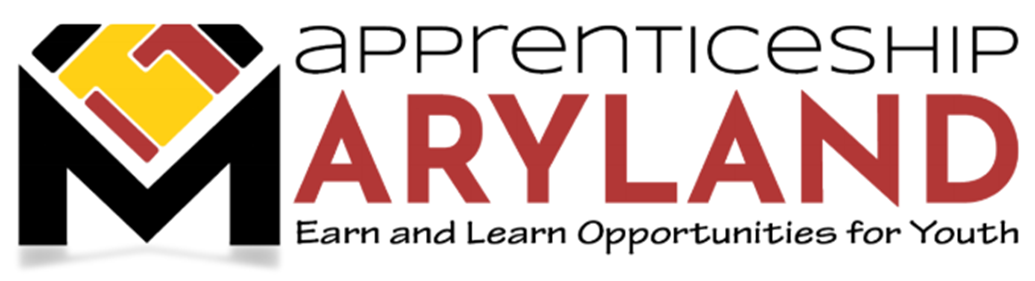 Youth Apprenticeship Advisory CommitteeJuly 20, 2022 MeetingAgendaWelcome and IntroductionsApproval of MinutesDiscussion Regarding Status of Apprenticeship Maryland Program (AMP)Review statistics from Current Youth Apprenticeship Program Overview document (attached)Current AMP youth apprentices by industry of focusCurrent average hourly wageFinal 2021-2022 RegistrationsCurrent 2022-2023 RegistrationsMSDE Update – 2021-2022 School Year InformationPolicy Update – Status of Policy Development Process Legislative Update – N/AMarketing Update – SAE 2020 Supported Statewide Marketing CampaignOther Business